Комитет по стандартам ВОИС (КСВ)Шестая сессияЖенева, 15-19 октября 2018 г.ПЛАН ВЫПОЛНЕНИЯ ВЕДОМСТВАМИ ИНТЕЛЛЕКТУАЛЬНОЙ СОБСТВЕННОСТИ СТАНДАРТА ВОИС ST.27Документ подготовлен Международным бюроВВЕДЕНИЕКомитет по стандартам ВОИС (КСВ) в ходе своей пятой сессии, состоявшейся 29 мая - 2 июня 2017 г., принял стандарт ВОИС ST. 27, озаглавленный «Рекомендация в отношении обмена данными о правовом статусе патентов» (см. пункт 50 документа CWS/5/22).КСВ поручил Секретариату подготовить циркулярное письмо, предлагающее ведомствам интеллектуальной собственности (ВИС) оценить собственную практику работы и свои информационные системы и проанализировать временные детальные события, включенные в новый стандарт ВОИС ST.27 (см. пункт 52 документа CWS/5/22).25 января 2018 г. Секретариат распространил циркулярное письмо C. CWS 92, в котором ВИС было предложено представить результаты:(a) оценки собственной деловой практики и своих ИКТ систем, в том числе их предварительного графика выполнения стандарта ВОИС ST.27; и (b) анализа предварительно определенных детальных событий в соответствии с их законами и практикой.Стандарт ВОИС ST.27 рекомендует при внедрении этого стандарта объявлять об этом и информировать Международное бюро, представляя таблицу сопоставления национальных/региональных событий с событиями в этом стандарте в соответствии с шаблоном, приведенным в приложении IV к стандарту ST.27.  Стандарт ST.27 предполагает, что обмен данными о правовом статусе должен производиться как минимум один раз в месяц, в идеальном варианте еженедельно. (См. пункты 51 и 53 стандарта ST.27.)ПЛАН ВЫПОЛНЕНИЯ ВИС СТАНДАРТА ВОИС ST.27В ответ на циркулярное письмо C. CWS 92 свой план выполнения стандарта ВОИС ST.27 представили 11 ведомств интеллектуальной собственности, а именно:АвстралииКитая Колумбии ЧехииГерманииЕвразийская патентная организация (EAПО)Республики Корея Российской Федерации (РФ)Украины Соединенного КоролевстваСоединенных Штатов Америки (США)В том, что касается оценки деловой практики и ИКТ систем ведомств интеллектуальной собственности, а также их ориентировочных сроков выполнения стандарта ST.27, то ответы, полученные от большинства ВИС, свидетельствуют о том, что им необходимо продолжить проведение внутреннего анализа, прежде чем они смогут сообщить о сроках выполнения.  ВИС следующих стран отметили, что им требуется проведение дальнейшего внутреннего анализа, прежде чем сроки выполнения могут быть определены окончательно:  Австралии, Китая, Чехии, Германии, РФ, Украины и США.Несмотря на то, что им требуется больше времени для анализа последствий выполнения стандарта ST.27 для их организационных и ИКТ систем, несколько ведомств интеллектуальной собственности предоставили предварительные оценки сроков выполнения, которые варьируются от одного года до пяти лет: Колумбия: намерена выполнить стандарт ST.27 в 2018 г.; ЕАПО: намерена начать выполнение ST.27 в 2019 г. и перейти к его полному использованию в 2020 г.;  Соединенное Королевство: намерено включить предусмотренные в ST.27 события, влияющие на правовой статус, в рамках запланированного на последующие 3-5 лет широкого пересмотра практики делопроизводства; и Республика Корея: считает, что не сможет предоставить данные о правовом статусе в соответствии с ST.27 по крайней мере до конца 2019 г. Кроме того, некоторые ВИС отметили, что выполнение зависит от завершения разработки элементов XML-схемы для данных о правовом статусе патентов на основе стандартов ВОИС ST.27 and ST.96, после чего может быть продолжена работа по их выполнению.  Еще одно препятствие на пути к выполнению стандартов, по мнению некоторых ВИС, заключается в наличии конкурирующих внутренних приоритетов и/или предстоящих организационных и ИКТ изменений.КЛАССИФИКАЦИЯ НАЦИОНАЛЬНЫХ/РЕГИОНАЛЬНЫХ СОБЫТИЙ В СООТВЕТСТВИИ СО СТАНДАРТОМ ST.27Как рекомендовано в стандарте ВОИС ST.27, выполнение стандарта ВОИС ST.27 требует от ВИС классифицировать их национальные/региональные события в соответствии с стандартным перечнем событий или, по крайней мере, со стандартными категориями.  В приложении IV к стандарту ВОИС ST.27 представлен типовой шаблон для классификации.  При составлении своих классификационных таблиц ведомствам интеллектуальной собственности предлагается указывать название и предоставлять описание своих национальных/региональных событий на языке оригинала и на английском языке с тем, чтобы пользователи могли получить больше информации о конкретном национальном/региональном событии. В ответ на циркулярное письмо, упомянутое выше, и в рамках деятельности по вопросам правового статуса, а также в результате сотрудничества по вопросам классификации национальных или региональных событий, касающихся правового статуса патентов, включенных в базу данных Международного центра патентной документации (INPADOC), были получены классификационные таблицы от следующих 12 ведомств интеллектуальной собственности: Канады, Китая, Германии, ЕАПО, ЕПВ, Франции, Соединенного Королевства, Японии, Республики Корея, РФ, Украины и США (см. пункт 9 документа CWS/6/11).Международное бюро подготовило проект сводной классификационной таблицы, которая включает информацию, полученную от вышеуказанных ВИС.  Классификационные таблицы могут корректироваться по мере пересмотра стандарта ВОИС ST.27 и дальнейшей корректировки ведомствами интеллектуальной собственности их классификаций в соответствии с методическим документом или позднее по любым другим причинам.  Проект классификационных таблиц приводится в приложении к настоящему документу для его рассмотрения КСВ.Международное бюро планирует опубликовать сводные классификационные таблицы ВИС на веб-сайте ВОИС после их одобрения КСВ.ДАЛЬНЕЙШЕЕ СОТРУДНИЧЕСТВО ПО ВЫПОЛНЕНИЮ В целях согласованного выполнения ведомствами интеллектуальной собственности стандарта ВОИС ST.27, особенно важное значение для пользователей информацией о промышленной собственности (ПС) имеет сбор ценной информации относительно соответствующей заявки или патента.  Из-за различий в применяемом законодательстве и практике не всегда можно провести прямое соответствие между национальными и региональными событиями, касающимися правового статуса, и стандартным перечнем событий.  Вследствие этого КСВ поручил Целевой группе по правовому статусу подготовить методический документ с целью содействия ВИС в работе по соотнесению своих событий со стандартным перечнем событий в соответствии с согласованной процедурой.  На рассмотрение шестой сессии Комитета представлен предварительный проект приложения V к стандарту ST.27, и его подготовка будет завершена позднее после получения большей информации от ведомств интеллектуальной собственности.  Таким образом, КСВ предлагается поощрять участие ВИС в обсуждении вопроса о методическом документе, и в обмене своим опытом по выполнению ST.27 с Целевой группой по правовому статусу.Учитывая объем данных о правовом статусе патентов, рекомендуемую периодичность обмена данными и широкое применение ВИС веб-сервисов, Международное бюро изучает вопрос о целесообразности разработки в сотрудничестве с ВИС общего веб-ИПП для обмена данными о правовом статусе патентов.  КСВ предлагается представить свое мнение по вопросу о том, будет ли полезен общий ИПП для содействия обмену информацией о правовом статусе патентов и ее распространению.КСВ предлагается:	(a)	принять к сведению информацию, изложенную в настоящем документе и в приложении к нему;	(b)	рассмотреть и одобрить предварительную сводную классификационную таблицу, и поручить Секретариату опубликовать ее на веб-сайте ВОИС в качестве предварительного варианта, в том виде, как она приводится в приложении к настоящему документу;	(c)	предложить ВИС, которые пока не ответили на циркулярное письмо, представить свои планы выполнения стандарта ВОИС ST.27 на этой сессии или после нее; и 	(d)	представить свое мнение по вопросу о разработке общего веб-ИПП с целью упрощения обмена данными о правовом статусе патентов на основе стандарта ST.27, как указано в пункте 14.[Приложение следует]ПРИЛОЖЕНИЕ Сводные классификационные таблицы ВИС к ST.27: (annex_mappingtables to ST.27)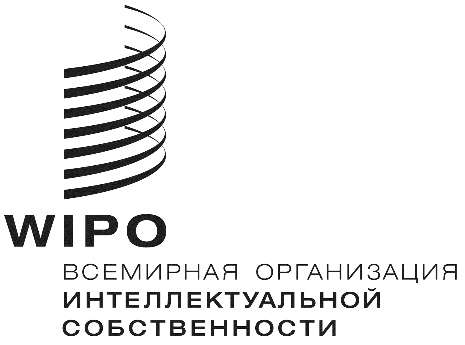 RCWS/6/13    CWS/6/13    CWS/6/13    ОРИГИНАЛ:  АНГЛИЙСКИЙОРИГИНАЛ:  АНГЛИЙСКИЙОРИГИНАЛ:  АНГЛИЙСКИЙДАТА:  12 сентября 2018 Г. ДАТА:  12 сентября 2018 Г. ДАТА:  12 сентября 2018 Г. 